CHERITON BISHOP PRE-SCHOOL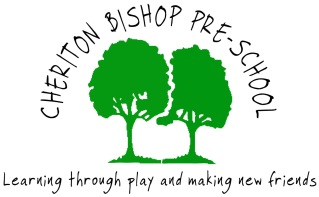 NEWSLETTER 1st HALF SPRING TERM 2021Hope you’ve all had a great Christmas and New Year break despite the current tricky situation!!Our topic for this next half term will be – ‘Shape & number’.  More detail on specific number activities to follow each week. The children will all be encouraged to explore & recognise various shapes (2 & 3D) & numbers during free play, both indoors and outside.  We will also be including a sound/letter of the week – more details will be included in the outline planning sheets which get sent out to all each week.  During the next six weeks we will be exploring the following –OUTLINE PLANNING - WEEK 1 - CircleWEEK 2 – Square.WEEK 3 – Triangle.WEEK 4 – Rectangle.WEEK 5 - HexagonWEEK 6 - Heart – Valentines.Please remember that the above is just an outline – your children will be given opportunities for lots of varied learning and play experiences. ‘TAPESTRY’ We are hoping that everyone has continued to be able to access their own child’s online records.  We would very much appreciate your comments on any of the observations, or perhaps you have something that you would like to include about your child from over the Christmas holiday.  You are also able to upload photos if you would like to – such observations are great for the children to share during circle times.  Please speak to a member of staff if you are having any issues. WHAT YOUR CHILD NEEDS TO BRING WITH THEM FOR EACH SESSION – everyone will need to wear warm clothes and an old coat that you won’t mind getting a bit painty!  *We will be keeping all windows open throughout the winter.  Everyone will also need a named bag with a set of named spare clothes.  All need a named drinks bottle and those having packed lunches will need a named packed lunch box, plus named containers.  Also, a warm named coat & waterproofs for Tuesdays at the scout field (as long as guidance allows) and named wellies for every session. Wellies to be kept in a named plastic bag please which can be left at Preschool if not needed at home.  Please do not send your child in with toys from home.  We will continue with ‘Show & tell’ items via Tapestry which has been working well – you can share photos of a favourite toy or perhaps a family day out, for example.SNACK DONATIONS – We had a great response to our snack request before Christmas, so thank you very much for that!  After the next two or three weeks we will be sending out another request.  Thank you for your continued support with this.SESSION TIME REMINDER – Mon/Tues/Wed/Thurs; drop-off between 9 - 9.15am, pick-up between 3 - 3.15pm.  Before lunch pick up – 11.30 am.  After lunch pick-up/drop-off – 12.45pm.CHILD REGISTRATION FORMS – Please ensure that your child’s details; contact numbers, address etc are kept up to date.  Please see Christine to check and update.  FAMILY PHOTO DISPLAY – If you haven’t already done so, please send in a photo of your family, home, pet or all, for display on our ‘Family’ board. This is always really popular with the children and great for discussion.*Please speak to us if you have any suggestions, comments or concerns regarding preschool.Contact numbers - Pre-school landline – 24714 (Pre-school hours only)                                                       Christine - 07977777318